ROTINA DO TRABALHO PEDAGÓGICO PARA SER REALIZADA EM DOMICÍLIO (BII-B) - Prof.ª LÍDIA > Data:10/05 a 14/05 de 2021Creche Municipal “Maria Silveira Mattos”OBS: Não esqueçam de registrar os momentos com fotos ou pequenos vídeos e enviar para professora.SEGUNDA-FEIRATERÇA-FEIRAQUARTA-FEIRAQUINTA-FEIRASEXTA-FEIRA*** BERÇÁRIO II-B*Hora da música: Formiguinha – Galinha Pintadinha 2 *Objetivo: reconhecer e aprender o nome das partes do corpo.*Desenvolvimento: Coloque o vídeo e indique as partes do corpo, nomeando junto com o bebê.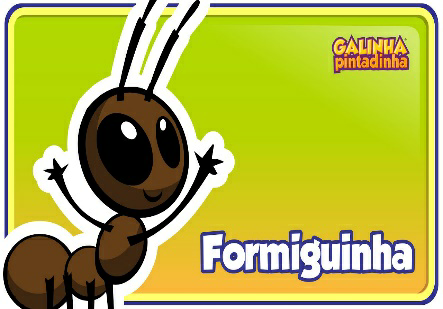 *** BERÇÁRIO II-B*Hora da atividade: Cesto dos tesouros (Brinquedos não estruturados) Vídeo gravado pela professora Lídia – dando dicas de como realizar a atividade.(O link será disponibilizado no grupo) *Objetivo: Manipular matérias diversos e variados para comparar as diferenças e semelhança entre eles e sentir diferentes texturas.*Materiais: -Cesto de palha ou vime, ou uma bacia que caiba objetos variados;-Objetos de madeira ex: prendedor de roupa, colher de pau, escova de lavar roupa;-Metal: colher, molho de chaves grande, batedor de bolo, tampa de panela;-Papel: rolo de papel higiênico, caixa de ovo, papel de presente;-Objetos naturais: buça de tomar banho, pena, pinhas;-Tecidos: luva, elástico de cabelo de veludo, bolas de meia etc.*Desenvolvimento: Coloque todos objetos disponíveis em casa no cesto, cubra. Estenda o lençol de atividades do bebê, coloque o cesto no meio e o convide para descobrir o que tem dentro. Agora é a hora da atividade, o que será hoje, vamos descobrir? É  normal que o bebê leve os objetos a boca, jogue, morda aperte ,pois é com essa interação que o bebê vai descobrir o mundo que o cerca.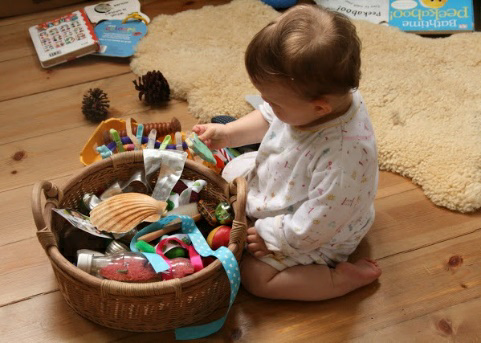 *** BERÇÁRIO II-B*Hora da atividade: Sequência Didática Álbum do Bebê – Minhas Primeiras Palavrinhas *Objetivo: Trabalhar a identidade e autonomia do bebê.*Desenvolvimento:Responda a atividade 10 do Álbum do Bebê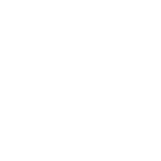 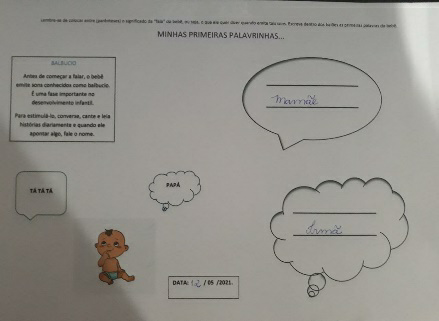 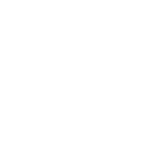 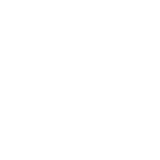 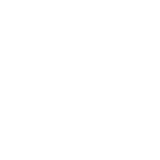 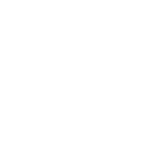 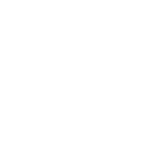 *** BERÇÁRIO II-B*Hora da história: O livro da família Gravada pela professora Lídia – (O link será disponibilizado no grupo) *Objetivo: Demonstrar interesse ao ouvir a leitura de poemas histórias cantadas, contadas ou lidas.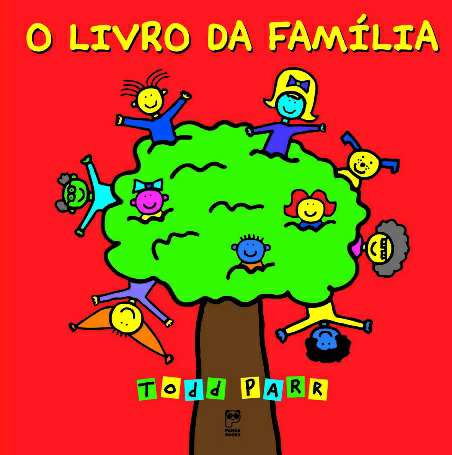 *** BERÇÁRIO II-B*Hora da atividade: Passeio ao ar livre*Objetivo: Conhecer e explorar o ambiente ao seu redor, aprender a observar e apreciar os fenômenos da natureza.*Desenvolvimento: Levar o bebê para um passeio ao ar livre, onde possa apreciar árvores, flores e folhas, borboletas, formigas, sentir o vento e a brisa, e até mesmo os raios de sol. Se for possível deixe o bebê segurar as folhas e sentir sua textura, colocar os pés na grama e tocar a terra(tudo com segurança).Quem não puder sair de casa, vá até a calçada, mostre os passarinhos, sinta a brisa, mostre uma árvore. 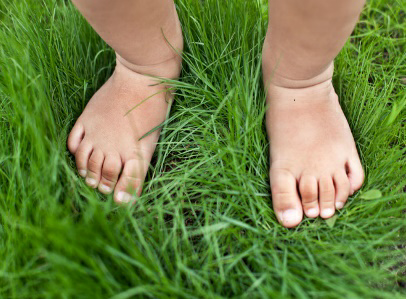 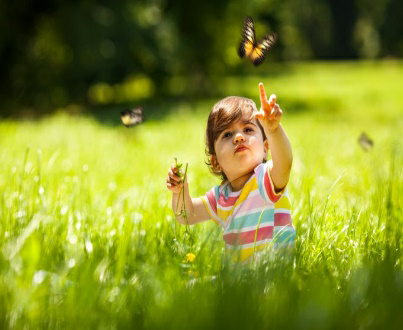 